talk with dean turpelDrop in to chat  Tuesdays from 7:30 to 8:30 a.m.Miramar Town CenterCollaboration Area (by vending) January 7February 11March 10April 7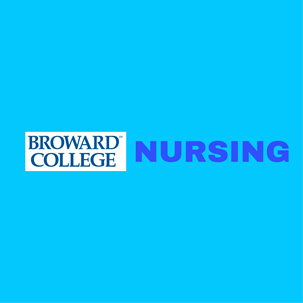 